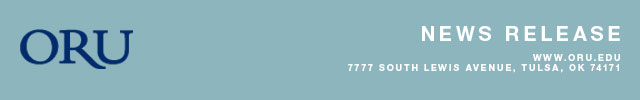 FOR INFORMATION, CONTACT:	  FOR IMMEDIATE RELEASEJeremy Burton         918.495.6649		                      February 16, 2012                            jburton@oru.eduGOP Presidential Candidate Newt Gingrich to appear at Town Hall Event at Oral Roberts UniversityTULSA, OK – GOP Presidential Candidate Newt Gingrich will attend a town hall event sponsored by the ORU College Republicans at 2 p.m. CST on February 20 on the campus of Oral Roberts University. The event will be streamed online at oru.edu/townhall.The event will be held at the Mabee Center.  Attendees are to enter through the North Lobby entrance. This event is free and open to the public. The town hall will consist of an opening statement by Gingrich, followed by a question-and-answer session. After the 1994 mid-term elections, Newt Gingrich became the first Republican Speaker of the House in 40 years. He initially launched his first campaign for Congress in 1974. He lost in 1974, and again in 1976, to Democratic incumbent Jack Flynt. In 1978, Gingrich won a seat in the House. He would be re-elected to Congress 10 times.The town hall is conducted in this academic setting as an educational event to enrich the ORU campus community, region, state and nation. ORU does not support or oppose candidates for public office, and the opinions expressed in this event are not those of ORU. All recognized candidates for the office of the President of the United States in the November 2012 election have been invited to appear at ORU. Candidate appearances on the ORU campus are not campaign rallies or events, and fundraising at the appearance is prohibited. About Oral Roberts University
Oral Roberts University is a world-renowned Christian university located in Tulsa, Oklahoma. Founded in 1963, ORU serves students from 49 states and over 50 countries, representing over 40 denominations. Offering 64 undergraduate majors, 14 master's programs and two doctoral degrees, plus NCAA Division I athletics, ORU actively engages students to hear God’s voice, excel in academics and go impact their world. For more information about ORU, visit www.oru.edu.